       ПОСТАНОВЛЕНИЕ						     КАРАР      ___________________	         №_____Об утверждении  муниципальной программы «Развитие малого и среднего предпринимательства в Камско-Устьинском муниципальном районе  на 2016-2020 годы»В целях развития малого и среднего предпринимательства в Камско-Устьинском  муниципальном районе Республики Татарстан Исполнительный комитет Камско-Устьинского муниципального района Республики Татарстан ПОСТАНОВЛЯЕТ:Утвердить прилагаемую программу «Развитие малого и среднего предпринимательства в Камско-Устьинском муниципальном районе  на 2016-2020 годы» (далее - Программа).        2.  Установить, что в ходе реализации муниципальной программы «Развитие малого и среднего предпринимательства в Камско-Устьинском муниципальном районе  на 2016-2020 годы» ежегодной корректировке подлежат мероприятия и объемы их финансирования с учетом возможностей средств бюджета района.3. Разместить настоящее постановление на официальном сайте Камско-Устьинского муниципального  района.4. Контроль за исполнением настоящего постановления возложить на заместителя руководителя Исполнительного комитета Камско-Устьинского муниципального района Республики Татарстан по экономическим вопросам – Юманова Д.В.Руководитель 	                                            				    А.Э.СабирзяновУтверждено ПостановлениемИсполнительного комитетаКамско-Устьинского муниципального района РТот _______2016 г. №_______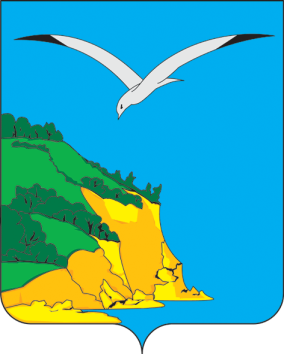 ПРОГРАММА «Развитие малого и среднегопредпринимательства в Камско-Устьинском муниципальном районе Республики Татарстанна 2016-2020 годы»Содержание1. Паспорт программы                                                                                           32. Введение                                                                                                              53. Общая характеристика состояния малого и среднего предпринимательства Камско-Устьинского муниципального района					         64. Содержание проблем и необходимость их решения	 65. Основные направления и мероприятия Программы                                       76. Планируемые мероприятия                                                                               87. Ожидаемая оценка социально-экономической эффективности Программы                                                                                   98. Контроль за реализацией Программы                                                            129. Приложение	13Паспорт программы ВведениеСубъекты малого и среднего предпринимательства выполняют массунеобходимых и нужных функций. Они активно действуют в сферах, где крупные предприятия менее эффективны. Они с наименьшими затратами создают необходимые компоненты для крупных предприятий, выпускающих конечную продукцию. Малые и средние предприятия, в которых создается основное количество новых рабочих мест, позволяют снизить социальную напряженность, ориентируя людей на предпринимательскую деятельность. Однако малые и средние предприятия очень уязвимы. Если падение спроса на тот или иной товар крупного предприятия, выпускающего продукцию различных видов, может несколько снизить его экономические показатели, то падение спроса на продукцию малого и среднего предприятия может привести к его банкротству. В малый и средний бизнес приходят новички, не имеющие специальной подготовки по управлению предприятием и опыта взаимодействия с другими структурами, а также первоначального капитала. Поэтому без поддержки им нелегко выжить.Развитие малого и среднего предпринимательства позволяет решить многие региональные, экономические и социальные проблемы, остро стоящие сегодня перед органами местного самоуправления. Поддерживая малые и средние предприятия, помогая им выжить и укорениться, активно привлекая эти предприятия к решению территориальных проблем, появиться возможность не только укрепить доходную часть бюджета, но также обеспечить эффективное социально-экономическое развитие территории, частично решить проблему занятости населения.Программа «Развитие малого и среднего предпринимательства в Камско-Устьинском муниципальном районе на 2016-2020 годы» направлена на решение проблем существующих в малом и среднем бизнесе. 1.Общая характеристика состояния малого и среднего предпринимательстваКамско-Устьинского муниципального районаРазвитие малого и среднего предпринимательства в Камско-Устьинском муниципальном районе за последние годы приобретает все большее социальное и экономическое значение. Оно строится на принципе создания благоприятных условий в тех направлениях предпринимательской деятельности, которые дают максимальный социально-экономический эффект, способствуя повышения благосостояния граждан, созданию новых рабочих мест, увеличению доходной части местного бюджета. В сфере малого и среднего предпринимательства занята большая часть активного населения района.Субъекты малого и среднего предпринимательства принимают самое активное участие в общественной жизни района.По данным Татарстана по состоянию на 01.09.2015 года на территории района осуществляют деятельность 330 субъектов малого и среднего предпринимательства, из них 261- индивидуальные предприниматели.Сфера деятельности большинства предпринимателей - торговля (38,3%), сельское хозяйство (13%), транспорт и связь (21,1%), операции с недвижимым имуществом, аренда и предоставление услуг (5,4%), обрабатывающие производства (8,1%), строительство (3,1%), прочие (11%).2.Содержание проблем и необходимость их решенияВ целом, несмотря на трудности организации и роста, малое и среднее предпринимательство в районе устойчиво развивается. Малые и средние предприятия занимают серьезные позиции в таких отраслях, как розничная торговля и сельское хозяйство, оказание услуг. По вовлеченности населения роль малого и среднего бизнеса приобретает серьезную социальную значимость. Но, в то же время, уровень развития малого и среднего бизнеса в Камско-Устьинском районе может быть оценен как недостаточный.На развитие субъектов малого и среднего предпринимательства Камско-Устьинского района оказывают следующие факторы:несовершенство нормативной правовой базы и недостаточная защищенность интересов субъектов малого и среднего предпринимательства;ограниченные возможности использования финансово-кредитных механизмов для пополнения оборотного капитала и, как правило, отсутствие достаточного для кредитных организаций залогового обеспечения;недостаточный уровень информационной и методической поддержки субъектов малого и среднего предпринимательства;ограниченность доступа субъектов малого и среднего предпринимательства к финансовым, имущественным ресурсам;низкий уровень подготовки многих руководителей и специалистов малого и среднего предпринимательства и индивидуальных предпринимателей в вопросах правового, финансового, налогового законодательства;кадровое обеспечение субъектов малого и среднего предпринимательства.Учитывая специфику малого и среднего предпринимательства района, необходимо выделить приоритеты в сфере муниципальной поддержки малого и среднего предпринимательства в следующих направлениях:производство промышленных и продовольственных товаров;сельское хозяйство и переработка сельскохозяйственной продукции;туризм. 3. Основные направления и мероприятия ПрограммыПрограммные мероприятия направлены на создание благоприятных условий для устойчивого развития малого и среднего предпринимательства на территории Камско-Устьинского муниципального района и активизации предпринимательской деятельности в районе.Предусматривается реализация комплекса мероприятий по следующим разделам:Организационное, информационно-консультационное и методическое обеспечение деятельности субъектов малого и средней, предпринимательства.Формирование базы данных субъектов малого и среднего предпринимательства - получателей поддержки.Подготовка квалифицированных кадров для сферы малого и среднего предпринимательства.Финансовая поддержка субъектов малого и среднего предпринимательства.Для повышения эффективности инфраструктуры поддержки малого и среднего предпринимательства необходимо обучение руководителей и специалистов объектов инфраструктуры поддержки малого и среднего предпринимательства, а также повышения квалификации муниципальных служащих, работающих в сфере содействия развития предпринимательства. Для расширения экономической поддержки малых и средних предприятий необходимы: качественное улучшение информационно-методической базы инвентаризация бездействующих складских, офисных и производственных площадей предприятий. Формирование реестров, разработка и распространение на этой основе различных экономических механизмов поддержки субъектов малого и среднего предпринимательства.многие проблемы развития малого и среднего предпринимательства связаны с недоступностью консультаций специалистов, отсутствием соответствующих деловых услуг. В связи с этим серьезной задачей остается система современного информационного обеспечения, в том числе с использованием Интернет-ресурсов, решение которой позволит значительно улучшить условия и эффективность работы субъектов малого и среднего предпринимательства. Основные усилия по решения этой задачи будут направлены на обеспечение доступа к правовой информации по направлениям: бухгалтерский учет и налогообложение, сертификация, лицензирование, нормативно-справочная информация.Планируемые мероприятияСельское хозяйство:-   строительство убойного цеха;- разбивка яблоневого сада с капельным орошением в районе н.п. Сюкеевский Взвоз;-   производство и переработка сельскохозяйственной продукции;-   создание агропромышленной площадки по переработке сельхозпродукции;-   разведение рыбы;-   промышленные инкубаторы;- создание муниципального унитарного предприятия, которое будет заниматься производством мяса птицы и выращиванием овощей;-   строительство цеха по переработке молока и производству сыров;-  поддержка КФХ и ЛПХ за счет производства и реализации им сена   по льготной цене.	Туризм:-  реализация проекта туристического кемпинга «Карамалка»;-  строительство туристической базы «5 ветров»;-  реализация проекта «Белые скалы»;-  строительство слипов для спуска маломерных судов; -  строительство заправочных станций для маломерных судов;-  строительство площадок для кемпинга;-  переправа с.Сюкеевский Взвоз - г.Болгар;-  строительство гостиниц, баз отдыха;-  благоустройство парков;-  строительство музея речников;-  открытие точек общественного питания;-  благоустройство пляжей;-  открытие магазинов сувенирной продукции;-  производство сувенирной продукции;-  строительство детского парка развлечений;-  строительство фермы по разведению экзотических животных;-  строительство конефермы с возможностью посещения туристами. Коммунальная сфера:	- строительство мусороперерабатывающего завода, при котором будет создано тепличное хозяйство (1 этап 1 га, 2 этап 5 га); 	Промышленность:- строительство завода по производству облицовочной плитки «Белая Казань»;- строительство линии 2-ой очереди по производству гипсокартона ООО «Фоника Гипс»;- первая промышленная площадка на базе предприятия ООО «Камско-Устьинский завод строительного гипса»  уже создана и аккредитована. 24 февраля 2016 года планируется запуск.   5.Ожидаемая оценка социально-экономической эффективности ПрограммыОсновным результатом от реализации Программы является получениесоциально-экономического эффекта вследствие обеспечения благоприятных условий для создания, развития и устойчивой деятельности субъектов малого и среднего предпринимательства в Камско-Устьинском муниципальном районе Республики Татарстан.Благодаря росту экономической активности малых и средних предприятий можно будет ожидать увеличения занятости населения, появления новых рабочих мест, возрастания доли малых и средних предприятий. Создание благоприятных условии для малых и средних предприятий повысит для граждан привлекательность самозанятости, будет способствовать увеличению числа желающих организовать свой собственный малый бизнес, что повысит гибкость и конкурентоспособность экономики.В результате реализации мероприятий, предусмотренных настоящей Программой, предполагается:создание условий для устойчивого развития малого и среднего               предпринимательства;увеличение числа субъектов малого и среднего предпринимательства, получивших финансовую поддержку на начало собственного дела;предоставление субъектам малого и среднего предпринимательства консультации по актуальным вопросам предпринимательской деятельности;устойчивое развитие субъектов малого и среднего предпринимательства в инновационной сфере;создание в районе новых рабочих мест и обеспечение занятости населения района;увеличение доходной части районного бюджета в результате обеспечения эффективного функционирования субъектов малого и среднего предпринимательства;насыщение товарного рынка района конкурентоспособными товарами и услугами;повышения уровня специальной и общеобразовательной подготовки работников сферы малого и среднего предпринимательства.Ожидаемые результаты развития малого и среднего предпринимательства до 2020 годаИтоги выполнения Программы развития малого и среднего предпринимательства в Камско-Устьинском муниципальном районе Республики Татарстан на 2014-2016 годы5.Контроль за реализацией ПрограммыОтдел экономики территориального планирования Исполнительного комитета Камско-Устьинского муниципального района контролирует выполнение программных мероприятий, выявляет их отклонение от предусмотренных целей, устанавливает причины, принимает меры по устранению отклонений, несет ответственность за своевременную реализацию Программы, контролирует целевое эффективное использование средств, направляемых нареализацию Программы.ПриложениеПеречень мероприятийИСПОЛнительный комитет                           КАМСКО-УСТЬИНСКОГОМУНИЦИПАЛЬНОГО  РАЙОНАРЕСПУБЛИКИ ТАТАРСТАН ул. Калинина, д.31, пгт. Камское Устье, 422820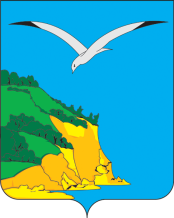 ТАТАРСТАН  РЕСПУБЛИКАСЫКАМА ТАМАГЫ  МУНИЦИПАЛЬ РАЙОНЫ  БАШКАРМА КОМИТЕТЫКалинин урамы, 31 йорт,                                 штп. Кама Тамагы, 422820Тамагы, 422820тел.: (884377) 2-18-85, факс: 2-20-70,  e-mail: Kamuste.Ispolkom@tatar.ru, http://kamskoye-ustye.tatarstan.ru.тел.: (884377) 2-18-85, факс: 2-20-70,  e-mail: Kamuste.Ispolkom@tatar.ru, http://kamskoye-ustye.tatarstan.ru.тел.: (884377) 2-18-85, факс: 2-20-70,  e-mail: Kamuste.Ispolkom@tatar.ru, http://kamskoye-ustye.tatarstan.ru.Наименование      
программыМуниципальная программа «Программа развития малого и среднего предпринимательства в Камско-Устьинском муниципальном районе Республики Татарстан на 2016 – 2020 годы» (далее – Программа)Заказчик ПрограммыИсполнительный комитет Камско-Устьинского МР РТОсновной разработчик       
Программы        Отдел экономики и территориального планирования исполнительного комитета Камско-Устьинского МР РТ                                  Основные исполнители и участники ПрограммыСубъекты малого и среднего предпринимательства, отделы исполнительного комитета Камско-Устьинского муниципального района, палата имущественных и земельных отношений Камско-Устьинского района, редакция газеты «Волжские зори», центр занятости населения, управление сельского хозяйства и продовольствия в Камско-Устьинском муниципальном районеЦель Программы     Создание благоприятных условий для устойчивого развития малого и среднего предпринимательства на территории Камско-Устьинского муниципального района и активизации предпринимательской деятельности, обеспечение занятости и устойчивую деятельность как основы социально-экономического развития районаЗадачи   
Программы- создание благоприятных экономических условий для осуществления предпринимательской деятельности;- устранение административных барьеров;- создание инфраструктуры поддержки малого и среднего предпринимательства для оказания организационной, методической, консультационной помощи и информационных услуг предпринимателям;- повышение эффективности функционирования инфраструктуры поддержки малого и среднего предпринимательства;- подготовка квалифицированных кадров для сферы малого и среднего предпринимательства  Основные направления Программы- организационное, информационно-консультационное и методическое обеспечение деятельности субъектов малого и среднего предпринимательства;- повышение эффективности  использования существующей и создание необходимой инфраструктуры поддержки малого и среднего предпринимательства;- разработка и реализация мероприятий по развитию предпринимательства в сельском хозяйстве;- разработка и реализация мероприятий по развитию предпринимательства в сфере туризма;- развитие промышленных площадок;- содействие субъектам малого и среднего предпринимательства в участии в федеральных, республиканских и муниципальных программах поддержки;- содействие в сбыте продукции малого и среднего предпринимательства;- предоставление льгот субъектам малого и среднего предпринимательстваСроки реализации Программы2016 – 2020 годыОбъем и источники финансирования 
Программы  Средства федерального, республиканского, местного бюджетов, другие источники, не запрещенные действующим законодательствомОжидаемые конечные результаты Программы- создание условии для устойчивого развития малого И среднего предпринимательства;- устойчивое развитие субъектов малого и среднего предпринимательства в инновационной сфере;- создание в районе новых рабочих мест и обеспечение занятости населения района;- увеличение доходной части районного бюджета в результате обеспечения эффективного функционирования субъектов малого и среднего предпринимательства;- насыщение товарного рынка района конкурентоспособными товарами и услугами;- повышения уровня специальной и общеобразовательной подготовки работников сферы малого и среднего предпринимательства-Увеличение числа экономически активных субъектов предпринимательства с 310 до 423 единиц.-Рост доли малого и среднего предпринимательства в ВТП с 26,9% до 29%-Рост доли малых и средних предприятий в собственных доходах бюджета с 5,9% до 25% Контроль за       
исполнением       
Программы         Отдел экономики и территориального планирования исполнительного комитета Камско-Устьинского муниципального района осуществляет организацию, координацию и контроль за ходом работ по выполнению программыПоказательЕд. изм.2014 год2015 год (оценка)ПрогнозПрогнозПрогнозПрогнозПрогнозПоказательЕд. изм.2014 год2015 год (оценка)2016 год2017 год2018 год2019 год2020 годЧисло экономически активных субъектов предпринимательства всего:в т.ч:ед.310330348366385403423Малые предприятияед.63666972757983Средние предприятияед.2333445Индивидуальные предпринимателиед.245261276291306320335Доля малого и среднего предпринимательства в ВТП%26,426,927,427,72828,529Численность работников списочного состава по субъектам малого и среднего предпринимательства всего: в т.ч.:чел.951125813001342140114521490- по субъектам среднего предпринимательствачел.586632670701750792820- по субъектам малого предпринимательства чел.365626630641651660670Доля занятых в секторе МСП в общей численности занятых района%22333540434550Оборот малых и средних предприятий и ИП всего:  в т.ч.:млн.руб.1083,61270,21412,41546,8166617821907- по субъектам среднего предпринимательства, млн.руб.млн.руб.491,9560,9650,6715,7751,5826,6909,2- по субъектам малого предпринимательства, млн.руб.млн.руб.591,7709,3761,8831,1914,5955,4997,8Среднемесячная заработная плата работников средних предприятий, руб.руб.33675,221693,72495028690330003795043642Среднемесячная заработная плата работников малых предприятий и ИП, руб.руб.11584,214533,61671419220221052541929230Собственные доходы местного бюджета всего: в т.ч.:млн.руб.154,2159,7165,5171,1177,6184,8191,5- поступления в местный бюджет от субъектов и малого и  среднего предпринимательствамлн.руб.9,113,419,82632,74148,3Доля малых и средних предприятий в собственных доходах бюджета  %%5,98,41215,218,522,225,2№ п/пНаименование показателяПрогноз на 2015 г.Достигнутое значение на 2015 г.1Доля продукции, работ, услуг субъектов малого и среднего предпринимательства в общем объеме валового территориального  продукта, %26,526,92Доля среднесписочной численности работников (без внешних совместителей) малых и средних предприятий (включая микро предприятия) в среднесписочной численности работников (без внешних совместителей) всех предприятий и организаций, %22,735,43Доля налоговых платежей  в местный бюджет от деятельности субъектов малого и среднего предпринимательства в общем объеме налоговых поступлений местного бюджета, %34,68,44Доля   субъектов малого и среднего предпринимательства, осуществляющих деятельность в производственной сфере в общей численности МСП, %36,7335Количество  субъектов малого и среднего предпринимательства в расчете на 10 тыс. человек населения, единиц214,5206,5Nп/пПеречень мероприятийЦель мероприятийИсполнителиСрок исполнения123461. Развитие инфраструктуры поддержки малого и среднего предпринимательства1. Развитие инфраструктуры поддержки малого и среднего предпринимательства1. Развитие инфраструктуры поддержки малого и среднего предпринимательства1. Развитие инфраструктуры поддержки малого и среднего предпринимательства1. Развитие инфраструктуры поддержки малого и среднего предпринимательства1.Разработка способов взаимодействия Исполнительного комитета Камско-Устьинского муниципального района с субъектами малого и среднего предпринимательства.Реализация политики в области поддержки и развития малого и среднего предпринимательства на территории Камско-Устьинского муниципального района. Совместная разработка и проведение эффективных мероприятий в сфере поддержки и развития малого и среднего бизнесаИсполнительный комитетКамско-Устьинского муниципального района, Общественный Совет по развитию предпринимательства Камско-Устьинского муниципального района2016- 2020 гг.2.Устранение административных барьеров, препятствующих развитию малого и среднего предпринимательстваСоздание четкого, прозрачного регламента деятельности районных служб с указанием исчерпывающего перечня запрашиваемых документов и конкретных сроков их рассмотренияИсполнительный комитетКамско-Устьинского муниципального района2016- 2020 гг.3.Содействие субъектам малого и среднего предпринимательства в обеспечении земельными участками, нежилыми помещениями в Камско-Устьинском муниципальном районе в целях развития производственной деятельностиОбеспечение предприятий земельными участками, нежилыми торговыми и производственными помещениями в целях развития приоритетных направлений экономики районаИсполнительный комитетКамско-Устьинского муниципального района, Палата имущественных и  земельных отношений Камско-Устьинского муниципального района2016- 2020 гг.4.Организация системного мониторинга и анализ условий деятельности субъектов малого и среднего предпринимательства.Объективный анализ условий деятельности малого и среднего предпринимательства, оценка эффективности проводимых мероприятий по поддержке малого и среднего бизнеса. Выявление "проблемных" отраслей экономики в сфере малого и среднего бизнеса, возможность внедрения эффективных решенийИсполнительный комитетКамско-Устьинского муниципального района2016- 2020 гг.5.Содействие безработным гражданам, желающим открыть собственное дело. Взаимодействие с республиканскими министерствами и ведомствами для получения выделяемых из федерального бюджета средств на развитие самозанятости. Организация обучения безработных граждан, желающих организовать собственное делоПривлечение в предпринимательство безработных граждан. Создание благоприятных условий для развития предпринимательстваИсполнительный комитетКамско-Устьинского муниципального района, ГКУ "Центр занятости населения Камско-Устьинского района" (по согласованию)2016- 2020 гг.6.Организация и проведение семинаров по предпринимательству с размещением информационных материалов в средствах массовой информацииНалаживание взаимодействия субъектов малого и среднего предпринимательства и органов местного самоуправления, освещение актуальных вопросов развития предпринимательства и выработка совместных предложений и рекомендаций об их решении, повышение информированности предпринимателей о деятельности контролирующих, надзорных и правоохранительных органовИсполнительный комитетКамско-Устьинского муниципального района, предприниматели, редакция газеты "Волжские Зори" (по согласованию)2016- 2020 гг.7Создание благоприятной бизнес- средыСодержание в актуальном состоянии реестра инвестиционных площадок и размещение его на сайте Камско-Устьинского муниципального районаИсполнительный комитетКамско-Устьинского муниципального района2016- 2020 гг.2. Развитие финансовых технологий поддержки малого и среднего предпринимательства2. Развитие финансовых технологий поддержки малого и среднего предпринимательства2. Развитие финансовых технологий поддержки малого и среднего предпринимательства2. Развитие финансовых технологий поддержки малого и среднего предпринимательства2. Развитие финансовых технологий поддержки малого и среднего предпринимательства1.Содействие организациям малого и среднего бизнеса для участия в программах и конкурсах проводимых республиканскими министерствами и ведомствами для получения финансовых средств на реализацию бизнес-проектов путем информационно-консультационного сопровождения проводимых мероприятийПолучение субъектами малого и среднего предпринимательства возможности пополнения финансовых ресурсов путем участия в федеральных и региональных программахИсполнительный комитетКамско-Устьинского муниципального района2016- 2020 гг.2.Изучение программ финансирования малого и среднего предпринимательства коммерческими банками, фондами и доведения информации до предпринимателей районаОбеспечение повышения эффективности деятельности и роста  деловой активности субъектов малого и среднего предпринимательства, создание новых рабочих мест, рост налоговых поступлений в местный бюджетИсполнительный комитет  Камско-Устьинского муниципального района2016-2020 гг.3. Информационная методическая поддержка малого и среднего предпринимательства3. Информационная методическая поддержка малого и среднего предпринимательства3. Информационная методическая поддержка малого и среднего предпринимательства3. Информационная методическая поддержка малого и среднего предпринимательства3. Информационная методическая поддержка малого и среднего предпринимательства1.Создание, развитие, поддержка и обслуживание специализированных информационных ресурсов в сети "Интернет" на сайте Камско-Устьинского муниципального районаРазмещение информации о мероприятиях по поддержке малого и среднего бизнеса на официальном сайте Камско-Устьинского муниципального районаИсполнительный комитетКамско-Устьинского муниципального района2016- 2020 гг.2.Создание реестра субъектов малого и среднего предпринимательства, осуществляющих деятельность на территории Камско-Устьинского муниципального районаФормирование информационного обеспечения деятельности инфраструктуры поддержки предпринимательстваИсполнительный комитетКамско-Устьинского муниципального района,2016- 2020 гг.3.Информационное сопровождение мероприятий, проводимых в сфере поддержки и развития малого и среднего предпринимательства района. Публикация материалов по вопросам развития предпринимательства в газете «Волжские Зори».Систематизация и распространение передового опыта работы представителей малого и среднего бизнеса. Привлечение субъектов малого и среднего предпринимательства к участию в проводимых Исполнительным комитетом района конкурсах, выставках, иных мероприятияхИсполнительный комитетКамско-Устьинского муниципального района, предприниматели, редакция газеты «Волжские Зори» (по согласованию)2016-2020 гг.4.Создание положительного имиджа предпринимателя через средства массовой информацииПовышение социального статуса предпринимателей. Повышение доверия и интереса общественности к  предпринимательству как форме самозанятости. Стимулирование деловой активности населенияИсполнительный комитетКамско-Устьинского  муниципального района, предприниматели, редакция газеты «Волжские Зори» (по согласованию)2016- 2020 гг.5.Проведение комплекса мероприятий, способствующих привлечению молодежи к предпринимательству, в том числе обучение, информационное обеспечение, соревнования, проведение ярмарок, конференций, бизнес-фестивалей и др.Привлечение молодежи к предпринимательской деятельности. Частичное решение вопроса трудоустройства молодых специалистовИсполнительный комитетКамско-Устьинского муниципального района, ГБУ «Центр занятости населения Камско-Устьинского района» (по согласованию)2016- 2020 гг.4. Отраслевые4. Отраслевые4. Отраслевые4. Отраслевые4. Отраслевые1.Изучение, совместно с сельскими поселениями, имеющихся в районе народно-художественных промыслов, для их организации в сфере предпринимательстваРазвитие и сохранение народно- художественных промыслов, увеличение числа предпринимателей, дополнительные поступления в бюджет Камско-Устьинского муниципального районаИсполнительный комитетКамско-Устьинского муниципального района, сельские поселения района2016- 2020 гг.2.Развитие предпринимательской деятельности в сельском хозяйстве. Изучение передовых форм организации малого и среднего бизнеса в сельском хозяйстве в РТ и других регионах и их реализация в Камско-Устьинском муниципальном районе.Активное участие в реализуемых  республиканских программах по развитию предпринимательства в сельском хозяйствеСтимулирование деловой активности в сельском хозяйстве. Увеличение количества субъектов малого и среднего предпринимательства на селе. Внедрение перспективных направлений ведения бизнеса в сельском хозяйстве в сельских поселениях с высоким уровнем безработицыИсполнительный комитетКамско-Устьинского муниципального района, Управление сельского хозяйства и продовольствия в Камско-Устьинском муниципальном районе (по согласованию)2016-2020 гг.3.Изучение новых востребованных услуг населением и предприятиями района, предложение организации таких услуг предпринимателям, изучение общественного мнения через СМИНаиболее полный охват потребностей населения и развития отрасли бытового обслуживанияИсполнительный комитетКамско-Устьинского муниципального района2016- 2020 гг.4.Поиск и определения востребованных направлений промышленной продукцииРазвитие промышленного сектора предпринимательства, создание новых производств, рабочих мест и обеспечение дополнительных поступлений в бюджет Камско-Устьинского муниципального районаИсполнительный комитетКамско-Устьинского муниципального района2016- 2020 гг.5.Содействие в продвижении продукции субъектов малого и среднего предпринимательства района, организация ярмарок, выставок, презентаций, бизнес- встреч и т.п.Обеспечение участия субъектов малого и среднего бизнеса в региональных и федеральных выставкахСоздание рынков сбыта продукции субъектов малого и среднего предпринимательства Камско-Устьинского муниципального районаИсполнительный комитетКамско-Устьинского муниципального района2016- 2020 гг.